Watching The River RunLoggins and Messina (1973)6/8 TIMEINTRO: / 1 2 / 1 2 /[G] / [Dm] / [C] / [Am7][D7] /[G] / [Dm] / [C] / [Am7][D] / [D] /[G] If you’ve been thinkin’ you’re [C] all that you’ve gotThen [D] don’t feel alone any-[G]more [D7]‘Cause [G] when we’re together, then [C] you’ve got a lot‘Cause [D7] I am the river, and you are the [G] shore [G7]CHORUS:And it goes [C] on and [D] on, oh-oh-oh [G] watching the [D] river [C] run [G][C] Further and [CM7] further from [Am7] things that we’ve [D] done[G] Leaving them one by [G7] oneAnd we have [C] just be-[D]gun, [G] watching the [Dm] river [E7] run[Am7] Listening and [C] learning and [D] yearning, to run river [G] run[Dm] / [C] / [Am7][D7] / [D7][G] Winding and swirling and [C] dancing alongWe [D] pass by the old willow [G] tree [D7]Where [G] lovers caress as we [C] sing them our songRe-[D7]joicing together, when we greet the [G] sea [G7]CHORUS:And it goes [C] on and [D] on, [G] watching the [D] river [C] run [G][C] Further and [CM7] further from [Am7] things that we’ve [D] done[G] Leaving them one by [G7] oneAnd we have [C] just be-[D]gun, [G] watching the [Dm] river [E7] run[Am7] Listening and [C] learning and [D] yearning, to run river [G] run [G7]And it goes [C] on and [D] on, [G] watching the [D] river [C] run [G][C] Further and [CM7] further from [Am7] things that we’ve [D] done[G] Leaving them one by [G7] oneAnd we have [C] just be-[D]gun, [B7] watching the river [Em] run [D][C] Listening and learning and [D] yearning, to run river [G] run[Dm] / [C] / [Am7][D7] / [G]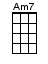 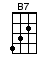 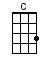 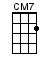 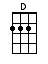 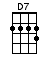 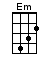 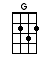 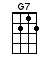 www.bytownukulele.ca